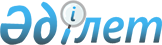 О внесении изменений и дополнений в постановление Правительства Республики Казахстан от 7 декабря 1999 года N 1872Постановление Правительства Республики Казахстан от 19 мая 2000 года N 748
     Правительство Республики Казахстан постановляет:
     1. Внести в постановление Правительства Республики Казахстан от 7
декабря 1999 года N 1872  
 P991872_ 
  "О реализации Закона Республики Казахстан
"О республиканском бюджете на 2000 год" (САПП Республики
Казахстан, 1999г., N 53, ст. 530) следующие изменения и дополнения:
     в приложении 2 к указанному постановлению:
     в строке "Всего":
     в графе 4 цифру "2 950 000" заменить цифрой "3 681 381";
     в графе 5 цифру "3 350 463" заменить цифрой "3 300 463";
     в графе 6 цифру "4 376 710" заменить цифрой "3 695 329";
     в функциональной группе 12 "Транспорт и связь":
     в графе 4 цифру "1 750 000" заменить цифрой "2 431 381";
     в графе 5 цифру "1 950 000" заменить цифрой "1 900 000";
     в графе 6 цифру "1 724 058" заменить цифрой "1 092 677";
     в подфункции 1 "Автомобильный транспорт":
     в учреждении 215 "Министерство транспорта и коммуникаций Республики 
Казахстан":
     в программе 34 "Эксплуатация дорожной системы на республиканском 
уровне":
     в подпрограмме 12 "Обеспечение функционирования автомобильных дорог":
     в графе 4 цифру "1 600 000" заменить цифрой "1 780 000";
     в графе 6 цифру "1 112 514" заменить цифрой "932 514";
     в программе 36 "Строительство и реконструкция автомобильных дорог 
республиканского значения":
     в подпрограмме 31 "Строительство автомобильной дороги 
Кызыласкер-Кировский в Южно-Казахстанской области":
     в графе 4 цифру "100 000" заменить цифрой "601 381";
     в графе 5 цифру "100 000" заменить цифрой "50 000";
     в графе 6 цифру "451 381" исключить;
     в функциональной группе 15 "Официальные трансферты":
     графу 4 дополнить цифрой "50 000";
     в графе 6 цифру "750 000" заменить цифрой "700 000";
     в подфункции 1 "Официальные трансферты":
     в учреждении 130 "Аким г.Алматы":
     в программе 18 "Трансферты из республиканского бюджета":
     в подпрограмме 30 "Строительство метрополитена в г.Алматы":
     графу 4 дополнить цифрой "50 000";
     в графе 6 цифру "50 000" исключить. 
     2. Настоящее постановление вступает в силу со дня подписания.
     
     Премьер-Министр
     Республики Казахстан
     
     
     
     
(Специалисты:     
 Цай Л.Г.
 Мартина Н.А.)          
     
     
      
      


					© 2012. РГП на ПХВ «Институт законодательства и правовой информации Республики Казахстан» Министерства юстиции Республики Казахстан
				